    Российская Федерация                                                    Россия Федерациязы 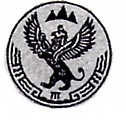          Республика Алтай                                                  Алтай Республик         Улаганский район                                                        Улаган аймак                                                                                         Муниципальное образование Муниципал тозолмо мс«Улаганское сельское поселение»                        «Улаган  jурттынын jеезези»                           ПОСТАНОВЛЕНИЕ                                                                         JОП «24»  ноября 2017 г.                                                                          № 77Об утверждении муниципальной программы «Формирование современной городской среды на территории Улаганского сельского поселения Улаганского района Республики Алтай на 2018-2022 годы»
        В соответствии с постановлением Правительства РФ от 10.02.2017 № 169 «Об утверждении Правил предоставления и распределения субсидий из федерального бюджета бюджетам субъектов Российской Федерации на поддержку государственных программ субъектов Российской Федерации и муниципальных программ формирования современной городской среды», МО  «Улаганское сельское поселение»                                                   ПОСТАНОВЛЯЕТ:1. Утвердить прилагаемую муниципальную программу «Формирование современной городской среды на территории Улаганского сельского поселения Улаганского района Республики Алтай на 2018-2022 год».2. Настоящее постановление вступает в силу с момента подписания и подлежит официальному обнародованию в установленном порядке.3. Контроль за исполнением данного постановления оставляю за собой.
Глава                                                                                                      А.М. ТокоековПриложениеУТВЕРЖДЕНОпостановлением МО     «Улаганское сельское поселение»  от 24.10.2017г. № 77  Проект муниципальной программы «Формирование современной городской среды на территории Улаганского сельского поселения Улаганского района Республики Алтай на 2018-2022 год»ПАСПОРТ МУНИЦИПАЛЬНОЙ ПРОГРАММЫ 1. Характеристика текущего состояния сектора благоустройства в Улаганском  сельском поселении Улаганского района Республики АлтайБлагоустройство мест массового пребывания населения, общественных территорий невозможно осуществлять без комплексного подхода. При отсутствии проекта благоустройства получить многофункциональную адаптивную среду для проживания граждан не представляется возможным. При выполнении работ по благоустройству необходимо учитывать мнение жителей и сложившуюся инфраструктуру территорий муниципального образования для определения функциональных зон. Комплексный подход позволяет наиболее полно и в то же время детально охватить весь объем проблем, решение которых может обеспечить комфортные условия проживания всего населения. К этим условиям относятся благоустроенные общественные территории, чистые улицы, зеленые насаждения.           Важнейшей задачей муниципального образования «Улаганское сельское поселение» является формирование и обеспечение среды, комфортной и благоприятной для проживания населения. Учитывая сложность проблем и необходимость выработки комплексного и системного решения, обеспечивающего кардинальное улучшение качества жизни населения, представляется наиболее эффективным решать существующие проблемы в рамках программы.Для здорового образа жизни и физического развития детей, их занятости установка детских игровых площадок, малых архитектурных форм является необходимым аспектом благоустройства территорий муниципального образования.Муниципальная программа, «Благоустройство территории Улаганского сельского поселения Улаганского района Республики Алтай на 2018-2022 год» (далее – Программа) позволит благоустроить общественные территории, благоустроить облик, улучшить экологическую обстановку, создать условия для комфортного и безопасного проживания и отдыха жителей Улаганского сельского поселения Улаганского района.Показатели, характеризующие проблемную сферу 2. Описание приоритетов политики в сфере благоустройства, формулировка целей и постановка задач муниципальной программыЦелью Программы является повышение уровня благоустройства территорий муниципального образования, создание гармоничных и благоприятных условий проживания жителей за счет совершенствования внешнего благоустройства в рамках реализации приоритетного проекта «Формирования комфортной городской среды на 2018-2022гг.», предусматривающего комплекс работ по благоустройству территорий общего пользования Улаганского сельского поселения Улаганского района Республики Алтай.Задачами Программы являются:повышение уровня благоустройства территорий общего пользования (парков, площадей и др.);повышение уровня вовлеченности заинтересованных граждан, организаций в реализацию мероприятий по благоустройству территории Улаганского  сельского поселения Улаганского района.3. Прогноз ожидаемых результатов реализации программы, характеристика вклада городского округа в достижение результатов Приоритетного проектаВ рамках реализации Программы планируется благоустройство территорий общего пользования Улаганского сельского поселения Улаганского района, что позволит благоустроить облик, улучшить экологическую обстановку, создать условия для комфортного и безопасного проживания и отдыха жителей муниципального образования. При этом количество и доля благоустроенных территорий общего пользования (парки, площади и др.) увеличивается, тем самым сокращается общая потребность в благоустройстве вышеуказанных территорий.В ходе выполнения Программы целевыми индикаторами и показателями достижения целей и решения задач определены:количество благоустроенных территорий общего пользования;площадь благоустроенных территорий общего пользования;доля площади благоустроенных территорий общего пользования.Реализация Программы позволит выполнить:благоустройство не менее 1 территории общего пользования в год на протяжении действия Программы.Перечень целевых показателей Программы представлен в приложении 1 к муниципальной Программе.4. Объем средств, необходимых на реализацию программы за счет всех источников финансирования на 2018-2022 годы.Общий объем финансирования Программы на 2018-2022 годы составит ______тыс. рублей, в том числе:средства областного бюджета - _______  тыс. рублей,средства местного бюджета -   _____  тыс. рублей, внебюджетные средства - ____________тыс. рублей5.Сроки реализации программы.Подпрограмма реализуется с 2018 по 2022 год, без разбивки на этапы.6. Обобщенная характеристика основных мероприятий программыОсновным мероприятием программы является реализация приоритетного проекта  "Формирование современной городской среды на 2018-2022гг.",  которое включает в себя следующие мероприятия:        утверждение не позднее 01.10.. с учетом результатов общественного обсуждения муниципальной программы «Благоустройство территории Улаганского сельского поселения Улаганского  района Республики Алтай на 2018-2022 год.»;утверждение с учетом обсуждения с заинтересованными лицами дизайн-проектов благоустройства территорий общего пользования; благоустройство общественных территорий Улаганского сельского поселения Улаганского района Республики Алтай, с учетом обеспечения доступности данных территорий для инвалидов и других маломобильных групп населения;                                                                                                                                                                   трудовое участие заинтересованных лиц в выполнении перечня работ по благоустройству общественных территорий.Перечень мероприятий программы представлен в приложении 2 к муниципальной программе.Приложение 1к муниципальной программеС В Е Д Е Н И Яо показателях (индикаторах) муниципальной программы Формирование современной городской среды на территории Улаганского сельского поселения Улаганского района Республики Алтай на 2018-2022 год.Приложение № 2 к муниципальной программеПЕРЕЧЕНЬосновных мероприятий муниципальной программы Формирование современной городской среды на территории Улаганского сельского поселения Улаганского района Республики Алтай на 2018-2022 год годыПриложение 3к муниципальной программеРесурсное обеспечение реализации муниципальной программы Формирование современной среды на территории Улаганского  сельского поселения Улаганского района Республики Алтай на 2018-2022 годы.Приложение 4к муниципальной программеПеречень территорий Улаганского сельского поселения  Улаганского района, включенных в Программу на 2018-2022 годыНаименование ПрограммыФормирование современной городской среды на территории Улаганского сельского поселения Улаганского района Республики Алтай на 2018-2022 годДата утверждения программы (наименование и номер соответствующего нормативного акта)Утверждена постановлением МО «Улаганское сельское поселение»  от 24.11.2017г.  № 77 «Формирование современной городской среды на территории Улаганского сельского поселения Улаганского района Республики Алтай на 2018-2022 год»»Сроки и этапы реализации программы2018-2022 год (без разбивки на этапы)Ответственный исполнитель программыАдминистрация муниципального образования «Улаганское сельское поселение» Улаганского района Республики Алтай Участники Программы Жители Улаганского сельского поселения Улаганского района Республики АлтайПрограммы, в том числе федеральные целевые программыВ рамках исполнения государственной программы Российской Федерации «Обеспечение доступным и комфортным жильем и коммунальными услугами граждан Российской Федерации» основного мероприятия Приоритетный проект «Формирование комфортной городской среды» подпрограммы «Создание условий для обеспечения качественными услугами жилищно-коммунального хозяйства граждан России»Цели программыОсновными целями программы являются:1. создание комфортных и безопасных условий проживания граждан;2. создание условий для массового отдыха жителей поселения и организация обустройства мест массового пребывания населенияЗадачи программыповышение уровня благоустройства общественных территорий Улаганского сельского поселения Улаганского  района Республики Алтай; формирование реализованных практик благоустройства на территории Улаганского сельского поселения Улаганского района;повышение уровня благоустройства территорий общего пользования (парков, площадей и др.);повышение уровня вовлеченности заинтересованных граждан, организаций в реализацию мероприятий по благоустройству территории Улаганского сельского поселения Улаганского районаЦелевые индикаторы и показатели программы количество благоустроенных территорий общего пользования;площадь благоустроенных территорий общего пользования;доля площади благоустроенных территорий общего пользования.Объемы бюджетных ассигнований ПрограммыОбщий объем финансирования программы на 2018-2022 год составит             тыс. рублей, в т.ч.:средства областного бюджета _________ тыс. рублей; средства местного бюджета – ____ тыс. рублей; внебюджетные средства - ___________ тыс. рублейОжидаемые результаты реализации Программы благоустройство не менее 1 территории общего пользования Улаганского сельского поселения Улаганского района в год на протяжении действия программы.Наименование показателяЕдиницы измеренияЗначение по годамЗначение по годамЗначение по годамВыводыНаименование показателяЕдиницы измерения201420152016ВыводыКоличество и площадь муниципальных территорий общего пользования (парки, скверы, набережные)Количество и площадь муниципальных территорий общего пользования (парки, скверы, набережные)Количество и площадь муниципальных территорий общего пользования (парки, скверы, набережные)Количество и площадь муниципальных территорий общего пользования (парки, скверы, набережные)Количество и площадь муниципальных территорий общего пользования (парки, скверы, набережные)Количество и площадь муниципальных территорий общего пользования (парки, скверы, набережные)шт./тыс.кв.м.Доля и площадь благоустроенных муниципальных территорий общего пользования от общего количества таких территорийДоля и площадь благоустроенных муниципальных территорий общего пользования от общего количества таких территорийДоля и площадь благоустроенных муниципальных территорий общего пользования от общего количества таких территорийДоля и площадь благоустроенных муниципальных территорий общего пользования от общего количества таких территорийДоля и площадь благоустроенных муниципальных территорий общего пользования от общего количества таких территорийДоля и площадь благоустроенных муниципальных территорий общего пользования от общего количества таких территорий%/тыс.кв.м.Доля и площадь муниципальных территорий общего пользования от общего количества таких территорий, нуждающихся в благоустройствеДоля и площадь муниципальных территорий общего пользования от общего количества таких территорий, нуждающихся в благоустройствеДоля и площадь муниципальных территорий общего пользования от общего количества таких территорий, нуждающихся в благоустройствеДоля и площадь муниципальных территорий общего пользования от общего количества таких территорий, нуждающихся в благоустройствеДоля и площадь муниципальных территорий общего пользования от общего количества таких территорий, нуждающихся в благоустройствеДоля и площадь муниципальных территорий общего пользования от общего количества таких территорий, нуждающихся в благоустройстве%/тыс.кв.м.№Наименование показателя (индикатора)Единица измеренияЗначения показателейЗначения показателейЗначения показателейЗначения показателейЗначения показателей№Наименование показателя (индикатора)Единица измерения2018 год2019год2020год2021год2022 год1Количество благоустроенных муниципальных территорий общего пользованияЕд. 2Площадь благоустроенных муниципальных территорий общего пользованияКв.м. 3Доля площади благоустроенной муниципальных территорий общего пользованияПроценты Номер и наименование основного мероприятияОтветственный исполнительСрокСрокНомер и наименование основного мероприятияОтветственный исполнительНачала реализацииОкончания реализацииДемонтаж старого и установка нового декоративного ограждения на центральной аллее селаМуниципальное образование «Улаганское сельское поселение» Улаганского района Республики Алтай20182019Демонтаж старой и строительство новой беседки для отдыха в центре поселенияМуниципальное образование «Улаганское сельское поселение» Улаганского района Республики Алтай20182022Мощение тротуарной плиткой пешеходной дорожки между аллеями в центре поселенияМуниципальное образование «Улаганское сельское поселение» Улаганского района Республики Алтай20182020Устройство контейнерных площадок для сбора ТКОМуниципальное образование «Улаганское сельское поселение» Улаганского района Республики Алтай20182022 Установка возле летней сцены скамеек со спинками для маломобильных групп населенияМуниципальное образование «Улаганское сельское поселение» Улаганского района Республики Алтай20182019Устройство дополнительных элементов детских игровых площадокМуниципальное образование «Улаганское сельское поселение» Улаганского района Республики Алтай20182022Установка малых архитектурных формМуниципальное образование «Улаганское сельское поселение» Улаганского района Республики Алтай20182022Обустройство беговой дорожки в паркеМуниципальное образование «Улаганское сельское поселение» Улаганского района Республики Алтай20182022Обустройство беговой дорожки в паркеМуниципальное образование «Улаганское сельское поселение» Улаганского района Республики Алтай20182020Устройство плавных спусков с пешеходных дорожек для маломобильных групп населенияМуниципальное образование «Улаганское сельское поселение» Улаганского района Республики Алтай20182020Установка подсветки на малых архитектурных формахМуниципальное образование «Улаганское сельское поселение» Улаганского района Республики Алтай20182021Установка дополнительного видеонаблюденияМуниципальное образование «Улаганское сельское поселение» Улаганского района Республики Алтай20182022Установка дополнительного освещенияМуниципальное образование «Улаганское сельское поселение» Улаганского района Республики Алтай20182022Установка дополнительного оборудования на спортивных площадкахМуниципальное образование «Улаганское сельское поселение» Улаганского района Республики Алтай20182022Устройство мягкого резинового покрытия на волейбольной площадке в паркеМуниципальное образование «Улаганское сельское поселение» Улаганского района Республики Алтай20182021Ограждение детской игровой площадки по ул. ТитоваМуниципальное образование «Улаганское сельское поселение» Улаганского района Республики Алтай20182021Обустройство площадки для отдыха дворовой территории по ул. Новостройка, 1Муниципальное образование «Улаганское сельское поселение» Улаганского района Республики Алтай20182022Подвод щебенением дороги к подъездам дома по ул. Новостройка, 1Муниципальное образование «Улаганское сельское поселение» Улаганского района Республики Алтай20182022Установка урн для мусораМуниципальное образование «Улаганское сельское поселение» Улаганского района Республики Алтай20182022Разбивка клумбМуниципальное образование «Улаганское сельское поселение» Улаганского района Республики Алтай20182022Установка лавочек20182021Озеленение20182022Наименование государственной программы, подпрограммыГод реализацииНаименование ответственного исполнителя, соисполнителя государственной программы, подпрограммыОбъемы и источники финансирования (тыс. рублей)Объемы и источники финансирования (тыс. рублей)Объемы и источники финансирования (тыс. рублей)Объемы и источники финансирования (тыс. рублей)Объемы и источники финансирования (тыс. рублей)Наименование государственной программы, подпрограммыГод реализацииНаименование ответственного исполнителя, соисполнителя государственной программы, подпрограммывсегов том числев том числев том числев том числеНаименование государственной программы, подпрограммыГод реализацииНаименование ответственного исполнителя, соисполнителя государственной программы, подпрограммывсегофедеральный бюджетобластной бюджетместный бюджетвнебюджетные источники12345678Основное мероприятие: Реализация муниципальной программы, Формирование современной городской среды на территории Улаганского  сельского поселения Улаганского района Республики Алтай на 2018-2022 годы2018- 2022Муниципальное образование «Улаганское сельское поселение» Улаганскогорайона № п/п Месторасположение территории общего пользованияПлощадь территорииВиды работ 1.Республика Алтай, Улаганский район, село Улаган829 гаБлагоустройство